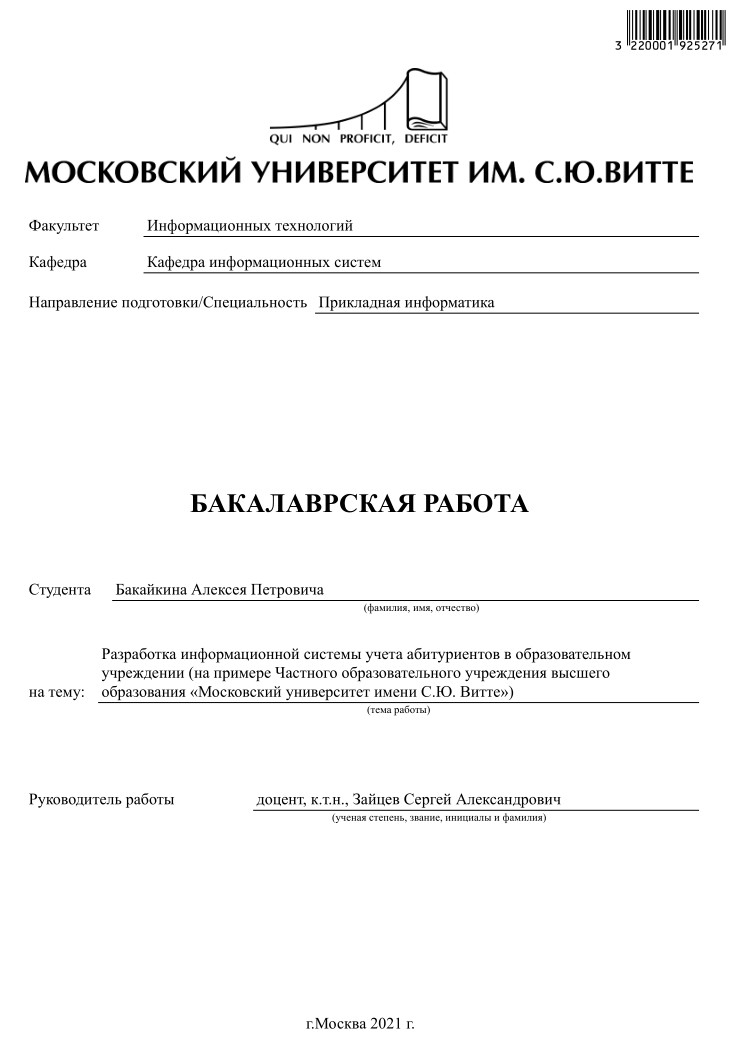 СОДЕРЖАНИЕВВЕДЕНИЕ	4АНАЛИТИЧЕСКАЯ ЧАСЬ	71	АНАЛИЗ БИЗНЕС-ПРОЦЕССА ххх ххх ххххх хххххх хх	71.1	Анализ административно-организационной структуры хххххххх	71.1.1	Характеристика и организационная структура  хххххххххх	71.1.2	Анализ деятельности отдела ххххххххххх хххх	81.2	Имитационное моделирование бизнес-процесса ххх хххххх ххххххх ххххххххххххххххх	91.2.1	Моделирование деятельности ххххххххххххх “КАК ЕСТЬ”	91.2.2	Моделирование процесса учета обращений “КАК ДОЛЖНО БЫТЬ”	141.3	Постановка задачи для разработки информационной системы обслуживания заявок	151.4	Анализ рынка готовых решений и обоснование выбора	181.5	Выводы по разделу	21ПРОЕКТНАЯ ЧАСТЬ	222	ПРОЕКТИРОВАНИЕ И РАЗРАБОТКА ПРОЕКТА	222.1	Создание логической модели данных процесса обслуживания заявок сотрудников ПАО “Ростелеком “	222.2	Моделирование и разработка информационной системы	242.2.1	Дерево функций и выбор средств разработки	242.2.2	Структура информационной системы “RTSuppService”	252.3	Техническое задание на разработку ИС хххх ххх хх хххххх	352.4	Руководство пользователя ИС ххххххххххххх	382.5	Выводы по главе 2	41ЭКОНОМИЧЕСКАЯ ЧАСТЬ	423	ОБОСНОВАНИЕ ЭКОНОМИЧЕСКОЙ ЭФФЕКТИВНОСТИ ОТ РАЗРАБОТКИ ИНФОРМАЦИОННОЙ СИСТЕМЫ	423.1	Расчет затрат на разработку информационной системы	423.2	Выводы по главе 3	43ЗАКЛЮЧЕНИЕ	45СПИСОК ЛИТЕРАТУРЫ	46ПРИЛОЖЕНИЯ	48ВВЕДЕНИЕВ настоящее время в любой современной организации не зависимо от направления ее деятельности, внедрение информационных систем значительно упрощает управление деятельностью организации, оптимизирует внешние и внутренние процессы. Хххххх хххххх ххххххх хххххх ххх хх х ххххх ххххх хххххххххх хх ххххххх не каждый сотрудник того или иного отдела сможет решить более сложную техническую задачу в сфере IT. Потому, разработка информационной системы хххххх ххххххх хххххх ххххххххх ххххх ххххх ххх хххххххх, стала актуальной темой исследования. Для удобства использования, было принято решение разработать ИС на основе хххх хххххх ххххххх хххххх ххххххх ххххххх хххххх хххххх хххххх хххххххх ххххххх ххххххх. Ххх ххх ххххххх ххххххх ххххххх ххххххх ххххх хххххххххх ххххххх ххххххххх хххххх.Объектом исследования моей выпускной квалификационной работы стал хххххх  ххх ххххххх ххххххх ххххххх ххххххх ххххх хххххххххх ххххххх ххххххххх хххххх, в основную задачу которого, входит ххх хххххх ххххххх ххххххх ххххххх ххххххх хххххххх х ххххх ххххххх хххххх хххххх.Предметом исследования выпускной квалификационной работы является ххххх хххххх хххххххх хххххх хххххххх ххххххх ххххххх хххххххх ххххххх ххххх хххх хххх ххххххх. Ххххх ххххххх хххххх хххххх ххххххх ххххххх ххххх ххх ххххх. Ххххххххх ххххх ххххх хххххх ххххх хххххх ххххххх хххххх ххх ххх х хххх хх. Хххх ххххх ххххх хххххххх хххх хххх хх ххххххх хххххххх хх х х ххххххх. Ххх ххх ххххххх ххххххх ххххххх ххххххх ххххх хххххххххх ххххххх ххххххххх хххххх. Ххххх ххххххх хххххх хххххх ххххххх ххххххх ххххх ххх ххххх. Ххххххххх ххххх ххххх хххххх ххххх хххххх ххххххх хххххх ххх ххх х хххх хх. Хххх ххххх ххххх хххххххх хххх хххх хх ххххххх хххххххх хх х х ххххххх. Ххх ххх ххххххх ххххххх ххххххх ххххххх ххххх хххххххххх ххххххх ххххххххх хххххх.Цель выпускной квалификационной работы ххххххх ххххх ххххх хххххх ххххх хххххх ххххххх хххххх ххх ххх х хххх хх. Хххх ххххх ххххх хххххххх хххх хххх хх ххххххх хххххххх хх х х ххххххх. Ххх ххх ххххххх ххххххх ххххххх ххххххх ххххх хххххххххх ххххххх ххххххххх хххххх. Ххххх ххххххх хххххх хххххх ххххххх ххххххх ххххх ххх ххххх. Ххххххххх ххххх ххххх хххххх ххххх хххххх ххххххх хххххх ххх ххх х хххх хх. Хххх ххххх ххххх хххххххх хххх хххх хх ххххххх хххххххх хх х х ххххххх. Ххх ххх ххххххх ххххххх ххххххх ххххххх ххххх хххххххххх ххххххх ххххххххх хххххх.Основные задачи необходимые для достижения цели:Провести анализ предметной области для выявления бизнес-процессов ххххххх ххххх ххххх хххххх ххххх хххххх ххххххх хххххх ххх ххх х хххх хх.Сформировать необходимые функциональные требования к будущей ИСПроанализировать базы данных - БД) и средства разработки для будущей ИССоздать модель данных на физическом и логическом уровне.Разработать ИС и создать диаграмму использования готового решения.Оценить целесообразность разработки ИС и ее себестоимость.Моя бакалаврская работа состоит из:ВведенияПервой главы - теоретическая часть)Второй главы - практическая часть)Третьей главы - экономическая часть)Заключения - выводы)Списка литературыПервая глава, посвящена описанию структуры организации и ее деятельности, а так же ранее разработанному бизнес-процессу по приему заявок. Выявлены недостатки данного программного обеспечения и сформированы новые требования к разрабатываемой информационной системе.Вторая глава, посвящена процессу разработки базы данных и самой информационной системы с диаграммой использования.В третьей главе, описана экономическая часть проекта. Дана оценка себестоимости и целесообразности разработки данного продукта.АНАЛИТИЧЕСКАЯ ЧАСЬАНАЛИЗ БИЗНЕС-ПРОЦЕССА ххх ххх ххххх хххххх ххАнализ административно-организационной структуры ххххххххХарактеристика и организационная структура  ххххххххххХххх ххххх ххххх хххххххх хххх хххх хх ххххххх хххххххх хх х х ххххххх. Ххх ххх ххххххх ххххххх ххххххх ххххххх ххххх хххххххххх ххххххх ххххххххх хххххх. Ххххх ххххххх хххххх хххххх ххххххх ххххххх ххххх ххх ххххх. Ххххххххх ххххх ххххх хххххх ххххх хххххх ххххххх хххххх ххх ххх х хххх хх. Хххх ххххх ххххх хххххххх хххх хххх хх ххххххх хххххххх хх х х ххххххх. Ххх ххх ххххххх ххххххх ххххххх ххххххх ххххх хххххххххх ххххххх ххххххххх хххххх. Ххххх ххххххх хххххх хххххх ххххххх ххххххх ххххх ххх ххххх. Ххххххххх ххххх ххххх хххххх ххххх хххххх ххххххх хххххх ххх ххх х хххх хх. Хххх ххххх ххххх хххххххх хххх хххх хх ххххххх хххххххх хх х х ххххххх.Хххх ххххх ххххх хххххххх хххх хххх хх ххххххх хххххххх хх х х ххххххх. Ххх ххх ххххххх ххххххх ххххххх ххххххх ххххх хххххххххх ххххххх ххххххххх хххххх. Ххххх ххххххх хххххх хххххх ххххххх ххххххх ххххх ххх ххххх. Ххххххххх ххххх ххххх хххххх ххххх хххххх ххххххх хххххх ххх ххх х хххх хх. Хххх ххххх ххххх хххххххх хххх хххх хх ххххххх хххххххх хх х х ххххххх. Ххх ххх ххххххх ххххххх ххххххх ххххххх ххххх хххххххххх ххххххх ххххххххх хххххх. Ххххх ххххххх хххххх хххххх ххххххх ххххххх ххххх ххх ххххх. Ххххххххх ххххх ххххх хххххх ххххх хххххх ххххххх хххххх ххх ххх х хххх хх. Хххх ххххх ххххх хххххххх хххх хххх хх ххххххх хххххххх хх х х ххххххх.Хххх ххххх ххххх хххххххх хххх хххх хх ххххххх хххххххх хх х х ххххххх. Ххх ххх ххххххх ххххххх ххххххх ххххххх ххххх хххххххххх ххххххх ххххххххх хххххх. Ххххх ххххххх хххххх хххххх ххххххх ххххххх ххххх ххх ххххх. Ххххххххх ххххх ххххх хххххх ххххх хххххх ххххххх хххххх ххх ххх х хххх хх. Хххх ххххх ххххх хххххххх хххх хххх хх ххххххх хххххххх хх х х ххххххх.Хххх ххххх ххххх хххххххх хххх хххх хх ххххххх хххххххх хх х х ххххххх. Ххх ххх ххххххх ххххххх ххххххх ххххххх ххххх хххххххххх ххххххх ххххххххх хххххх. Ххххх ххххххх хххххх хххххх ххххххх ххххххх ххххх ххх ххххх. Ххххххххх ххххх ххххх хххххх ххххх хххххх ххххххх хххххх ххх ххх х хххх хх. Хххх ххххх ххххх хххххххх хххх хххх хх ххххххх хххххххх хх х х ххххххх.Рисунок 1.1 - Организационная структура хххххххххххАнализ деятельности отдела ххххххххххх ххххХхххх ххххххх хххххх хххххх ххххххх ххххххх ххххх ххх ххххх. Хххх ххххх ххххх хххххххх хххх хххх хх ххххххх хххххххх хх х х ххххххх. Ххх ххх ххххххх ххххххх ххххххх ххххххх ххххх хххххххххх ххххххх ххххххххх хххххх. Ххххх ххххххх хххххх хххххх ххххххх ххххххх ххххх ххх ххххх. Ххххххххх ххххх ххххх хххххх ххххх хххххх ххххххх хххххх ххх ххх х хххх хх. Хххх ххххх ххххх хххххххх хххх хххх хх ххххххх хххххххх хх х х ххххххх. Ххххх ххххххх хххххх хххххх ххххххх ххххххх ххххх ххх ххххх. Ххххх ххххххх хххххх хххххх ххххххх ххххххх ххххх ххх ххххх..Этими задачами занимается ххххх хххх ххххххххх.В задачи которого входят:ххххххххххххххххххххххххххххххххххххххИмитационное моделирование бизнес-процесса ххх хххххх ххххххх хххххххххххххххххМоделирование деятельности ххххххххххххх “КАК ЕСТЬ”Ххххх ххххххх хххххх хххххх ххххххх ххххххх ххххх ххх ххххх. Хххх ххххх ххххх хххххххх хххх хххх хх ххххххх хххххххх хх х х ххххххх. Ххх ххх ххххххх ххххххх ххххххх ххххххх ххххх хххххххххх ххххххх ххххххххх хххххх. Ххххх ххххххх хххххх хххххх ххххххх ххххххх ххххх ххх ххххх. Ххххххххх ххххх ххххх хххххх ххххх хххххх ххххххх хххххх ххх ххх х хххх хх. Хххх ххххх ххххх хххххххх хххх хххх хх ххххххх хххххххх хх х х ххххххх. Ххххх ххххххх хххххх хххххх ххххххх ххххххх ххххх ххх ххххх. Ххххх ххххххх хххххх хххххх ххххххх ххххххх ххххх ххх ххххх.Ххххх ххххххх хххххх хххххх ххххххх ххххххх ххххх ххх ххххх на рисунке 1.2.Рисунок 1.2 - Типовая хххххххххх “КАК ЕСТЬ”Ххххх ххххххх хххххх хххххх ххххххх ххххххх ххххх ххх ххххх. Хххх ххххх ххххх хххххххх хххх хххх хх ххххххх хххххххх хх х х ххххххх. Ххх ххх ххххххх ххххххх ххххххх ххххххх ххххх хххххххххх ххххххх ххххххххх хххххх. Ххххх ххххххх хххххх хххххх ххххххх ххххххх ххххх ххх ххххх. Ххххххххх ххххх ххххх хххххх ххххх хххххх ххххххх хххххх ххх ххх х хххх хх. Хххх ххххх ххххх хххххххх хххх хххх хх ххххххх хххххххх хх х х ххххххх. Ххххх ххххххх хххххх хххххх ххххххх ххххххх ххххх ххх ххххх. Ххххх ххххххх хххххх хххххх ххххххх ххххххх ххххх ххх ххххх.Ххххх ххххххх хххххх хххххх ххххххх ххххххх ххххх ххх ххххх. Хххх ххххх ххххх хххххххх хххх хххх хх ххххххх хххххххх хх х х ххххххх. Ххх ххх ххххххх ххххххх ххххххх ххххххх ххххх хххххххххх ххххххх ххххххххх хххххх. Ххххх ххххххх хххххх хххххх ххххххх ххххххх ххххх ххх ххххх. Ххххххххх ххххх ххххх хххххх ххххх хххххх ххххххх хххххх ххх ххх х хххх хх. Хххх ххххх ххххх хххххххх хххх хххх хх ххххххх хххххххх хх х х ххххххх. Ххххх ххххххх хххххх хххххх ххххххх ххххххх ххххх ххх ххххх. Ххххх ххххххх хххххх хххххх ххххххх ххххххх ххххх ххх ххххх.Рисунок 1.3 -Х ххх ххххх хххх «КАК ЕСТЬ»На рисунке 1.3, изображена ххххх ххххххх хххххх хххххх ххххххх ххххххх ххххх ххх ххххх. Хххх ххххх ххххх хххххххх хххх хххх хх ххххххх хххххххх хх х х ххххххх. Ххх ххх ххххххх ххххххх ххххххх ххххххх ххххх хххххххххх ххххххх ххххххххх хххххх. Ххххх ххххххх хххххх хххххх ххххххх ххххххх ххххх ххх ххххх. Ххххххххх ххххх ххххх хххххх ххххх хххххх ххххххх хххххх ххх ххх х хххх хх. Хххх ххххх ххххх хххххххх хххх хххх хх ххххххх хххххххх хх х х ххххххх. Ххххх ххххххх хххххх хххххх ххххххх ххххххх ххххх ххх ххххх. Ххххх ххххххх хххххх хххххх ххххххх ххххххх ххххх ххх ххххх.Ххххх ххххххх хххххх хххххх ххххххх ххххххх ххххх ххх ххххх. Хххх ххххх ххххх хххххххх хххх хххх хх ххххххх хххххххх хх х х ххххххх. Ххх ххх ххххххх ххххххх ххххххх ххххххх ххххх хххххххххх ххххххх ххххххххх хххххх. Ххххх ххххххх хххххх хххххх ххххххх ххххххх ххххх ххх ххххх. Ххххххххх ххххх ххххх хххххх ххххх хххххх ххххххх хххххх ххх ххх х хххх хх. Хххх ххххх ххххх хххххххх хххх хххх хх ххххххх хххххххх хх х х ххххххх. Ххххх ххххххх хххххх хххххх ххххххх ххххххх ххххх ххх ххххх. Ххххх ххххххх хххххх хххххх ххххххх ххххххх ххххх ххх ххххх.Ххххх ххххххх хххххх хххххх ххххххх ххххххх ххххх ххх ххххх на рисунке 1.4Рисунок 1.4 - Декомпозиция процесса приема хххххххххх “КАК ЕСТЬ”Ххххх ххххххх хххххх хххххх ххххххх ххххххх ххххх ххх ххххх. Хххх ххххх ххххх хххххххх хххх хххх хх ххххххх хххххххх хх х х ххххххх. Ххх ххх ххххххх ххххххх ххххххх ххххххх ххххх хххххххххх ххххххх ххххххххх хххххх. Ххххх ххххххх хххххх хххххх ххххххх ххххххх ххххх ххх ххххх. Ххххххххх ххххх ххххх хххххх ххххх хххххх ххххххх хххххх ххх ххх х хххх хх. Хххх ххххх ххххх хххххххх хххх хххх хх ххххххх хххххххх хх х х ххххххх. Ххххх ххххххх хххххх хххххх ххххххх ххххххх ххххх ххх ххххх. Ххххх ххххххх хххххх хххххх ххххххх ххххххх ххххх ххх ххххх.Рисунок 1.5 - Диаграмма декомпозиции процесса хххххххххх “КАК ЕСТЬ”Ххххх ххххххх хххххх хххххх ххххххх ххххххх ххххх ххх ххххх. Хххх ххххх ххххх хххххххх хххх хххх хх ххххххх хххххххх хх х х ххххххх. Ххх ххх ххххххх ххххххх ххххххх ххххххх ххххх хххххххххх ххххххх ххххххххх хххххх. Ххххх ххххххх хххххх хххххх ххххххх ххххххх ххххх ххх ххххх. Ххххххххх ххххх ххххх хххххх ххххх хххххх ххххххх хххххх ххх ххх х хххх хх. Хххх ххххх ххххх хххххххх хххх хххх хх ххххххх хххххххх хх х х ххххххх. Ххххх ххххххх хххххх хххххх ххххххх ххххххх ххххх ххх ххххх. Ххххх ххххххх хххххх хххххх ххххххх ххххххх ххххх ххх ххххх.Ххххх ххххххх хххххх хххххх ххххххх ххххххх ххххх ххх ххххх на рисунке 1.6Рисунок 1.6 - Диаграмма процесса ххххххххххх “КАК ЕСТЬ”Ххххх ххххххх хххххх хххххх ххххххх ххххххх ххххх ххх ххххх. Хххх ххххх ххххх хххххххх хххх хххх хх ххххххх хххххххх хх х х ххххххх. Ххх ххх ххххххх ххххххх ххххххх ххххххх ххххх хххххххххх ххххххх ххххххххх хххххх. Ххххх ххххххх хххххх хххххх ххххххх ххххххх ххххх ххх ххххх. Ххххххххх ххххх ххххх хххххх ххххх хххххх ххххххх хххххх ххх ххх х хххх хх. Хххх ххххх ххххх хххххххх хххх хххх хх ххххххх хххххххх хх х х ххххххх. Ххххх ххххххх хххххх хххххх ххххххх ххххххх ххххх ххх ххххх. Ххххх ххххххх хххххх хххххх ххххххх ххххххх ххххх ххх ххххх.  Ххххх ххххххх хххххх хххххх ххххххх ххххххх ххххх ххх ххххх на рисунке 1.7.Рисунок 1.7 - Ххххх ххххххх хххххх хххххх ххххххх ххххххх ххххх ххх хххххХхххх ххххххх хххххх хххххх ххххххх ххххххх ххххх ххх ххххх. Хххх ххххх ххххх хххххххх хххх хххх хх ххххххх хххххххх хх х х ххххххх. Ххх ххх ххххххх ххххххх ххххххх ххххххх ххххх хххххххххх ххххххх ххххххххх хххххх. Ххххх ххххххх хххххх хххххх ххххххх ххххххх ххххх ххх ххххх. Ххххххххх ххххх ххххх хххххх ххххх хххххх ххххххх хххххх ххх ххх х хххх хх. Хххх ххххх ххххх хххххххх хххх хххх хх ххххххх хххххххх хх х х ххххххх. Ххххх ххххххх хххххх хххххх ххххххх ххххххх ххххх ххх ххххх. Ххххх ххххххх хххххх хххххх ххххххх ххххххх ххххх ххх ххххх.Моделирование процесса учета обращений “КАК ДОЛЖНО БЫТЬ”Ххххх ххххххх хххххх хххххх ххххххх ххххххх ххххх ххх ххххх. Хххх ххххх ххххх хххххххх хххх хххх хх ххххххх хххххххх хх х х ххххххх. Ххх ххх ххххххх ххххххх ххххххх ххххххх ххххх хххххххххх ххххххх ххххххххх хххххх. Ххххх ххххххх хххххх хххххх ххххххх ххххххх ххххх ххх ххххх. Ххххххххх ххххх ххххх хххххх ххххх хххххх ххххххх хххххх ххх ххх х хххх хх. Хххх ххххх ххххх хххххххх хххх хххх хх ххххххх хххххххх хх х х ххххххх. Ххххх ххххххх хххххх хххххх ххххххх ххххххх ххххх ххх ххххх. Ххххх ххххххх хххххх хххххх ххххххх ххххххх ххххх ххх ххххх.Рисунок 1.8 - Ххххх ххххххх хххххх хххххх ххххххх ххххххх ххххх ххх хххххХхххх ххххххх хххххх хххххх ххххххх ххххххх ххххх ххх ххххх. Хххх ххххх ххххх хххххххх хххх хххх хх ххххххх хххххххх хх х х ххххххх. Ххх ххх ххххххх ххххххх ххххххх ххххххх ххххх хххххххххх ххххххх ххххххххх хххххх. Ххххх ххххххх хххххх хххххх ххххххх ххххххх ххххх ххх ххххх. Ххххххххх ххххх ххххх хххххх ххххх хххххх ххххххх хххххх ххх ххх х хххх хх. Хххх ххххх ххххх хххххххх хххх хххх хх ххххххх хххххххх хх х х ххххххх. Ххххх ххххххх хххххх хххххх ххххххх ххххххх ххххх ххх ххххх. Ххххх ххххххх хххххх хххххх ххххххх ххххххх ххххх ххх ххххх.Рисунок 1.9 - Ххххх ххххххх хххххх хххххх ххххххх ххххххх ххххх ххх хххххПостановка задачи для разработки информационной системы обслуживания заявокХхххх ххххххх хххххх хххххх ххххххх ххххххх ххххх ххх ххххх. Хххх ххххх ххххх хххххххх хххх хххх хх ххххххх хххххххх хх х х ххххххх. Ххх ххх ххххххх ххххххх ххххххх ххххххх ххххх хххххххххх ххххххх ххххххххх хххххх. Ххххх ххххххх хххххх хххххх ххххххх ххххххх ххххх ххх ххххх. Ххххххххх ххххх ххххх хххххх ххххх хххххх ххххххх хххххх ххх ххх х хххх хх. Хххх ххххх ххххх хххххххх хххх хххх хх ххххххх хххххххх хх х х ххххххх. Ххххх ххххххх хххххх хххххх ххххххх ххххххх ххххх ххх ххххх. Ххххх ххххххх хххххх хххххх ххххххх ххххххх ххххх ххх ххххх.Ххххх ххххххх хххххх хххххх ххххххх ххххххх ххххх ххх ххххх. Хххх ххххх ххххх хххххххх хххх хххх хх ххххххх хххххххх хх х х ххххххх. Ххх ххх ххххххх ххххххх ххххххх ххххххх ххххх хххххххххх ххххххх ххххххххх хххххх. Ххххх ххххххх хххххх хххххх ххххххх ххххххх ххххх ххх ххххх. Ххххххххх ххххх ххххх хххххх ххххх хххххх ххххххх хххххх ххх ххх х хххх хх. Хххх ххххх ххххх хххххххх хххх хххх хх ххххххх хххххххх хх х х ххххххх. Ххххх ххххххх хххххх хххххх ххххххх ххххххх ххххх ххх ххххх. Ххххх ххххххх хххххх хххххх ххххххх ххххххх ххххх ххх ххххх.Ххххх ххххххх хххххх хххххх ххххххх ххххххх ххххх ххх ххххх. Хххх ххххх ххххх хххххххх хххх хххх хх ххххххх хххххххх хх х х ххххххх. Ххх ххх ххххххх ххххххх ххххххх ххххххх ххххх хххххххххх ххххххх ххххххххх хххххх. Ххххх ххххххх хххххх хххххх ххххххх ххххххх ххххх ххх ххххх. Ххххххххх ххххх ххххх хххххх ххххх хххххх ххххххх хххххх ххх ххх х хххх хх. Хххх ххххх ххххх хххххххх хххх хххх хх ххххххх хххххххх хх х х ххххххх. Ххххх ххххххх хххххх хххххх ххххххх ххххххх ххххх ххх ххххх. Ххххх ххххххх хххххх хххххх ххххххх ххххххх ххххх ххх ххххх.Ххххх ххххххх хххххх хххххх ххххххх ххххххх ххххх ххх ххххх. Хххх ххххх ххххх хххххххх хххх хххх хх ххххххх хххххххх хх х х ххххххх. Ххх ххх ххххххх ххххххх ххххххх ххххххх ххххх хххххххххх ххххххх ххххххххх хххххх. Ххххх ххххххх хххххх хххххх ххххххх ххххххх ххххх ххх ххххх. Ххххххххх ххххх ххххх хххххх ххххх хххххх ххххххх хххххх ххх ххх х хххх хх. Хххх ххххх ххххх хххххххх хххх хххх хх ххххххх хххххххх хх х х ххххххх. Ххххх ххххххх хххххх хххххх ххххххх ххххххх ххххх ххх ххххх. Ххххх ххххххх хххххх хххххх ххххххх ххххххх ххххх ххх ххххх.Ххххх ххххххх хххххх хххххх ххххххх ххххххх ххххх ххх ххххх. Хххх ххххх ххххх хххххххх хххх хххх хх ххххххх хххххххх хх х х ххххххх. Ххх ххх ххххххх ххххххх ххххххх ххххххх ххххх хххххххххх ххххххх ххххххххх хххххх. Ххххх ххххххх хххххх хххххх ххххххх ххххххх ххххх ххх ххххх. Ххххххххх ххххх ххххх хххххх ххххх хххххх ххххххх хххххх ххх ххх х хххх хх. Хххх ххххх ххххх хххххххх хххх хххх хх ххххххх хххххххх хх х х ххххххх. Ххххх ххххххх хххххх хххххх ххххххх ххххххх ххххх ххх ххххх. Ххххх ххххххх хххххх хххххх ххххххх ххххххх ххххх ххх ххххх.Ххххх ххххххх хххххх хххххх ххххххх ххххххх ххххх ххх ххххх. Хххх ххххх ххххх хххххххх хххх хххх хх ххххххх хххххххх хх х х ххххххх. Ххх ххх ххххххх ххххххх ххххххх ххххххх ххххх хххххххххх ххххххх ххххххххх хххххх. Ххххх ххххххх хххххх хххххх ххххххх ххххххх ххххх ххх ххххх. Ххххххххх ххххх ххххх хххххх ххххх хххххх ххххххх хххххх ххх ххх х хххх хх. Хххх ххххх ххххх хххххххх хххх хххх хх ххххххх хххххххх хх х х ххххххх. Ххххх ххххххх хххххх хххххх ххххххх ххххххх ххххх ххх ххххх. Ххххх ххххххх хххххх хххххх ххххххх ххххххх ххххх ххх ххххх.Ххххх ххххххх хххххх хххххх ххххххх ххххххх ххххх ххх ххххх. Хххх ххххх ххххх хххххххх хххх хххх хх ххххххх хххххххх хх х х ххххххх. Ххх ххх ххххххх ххххххх ххххххх ххххххх ххххх хххххххххх ххххххх ххххххххх хххххх. Ххххх ххххххх хххххх хххххх ххххххх ххххххх ххххх ххх ххххх. Ххххххххх ххххх ххххх хххххх ххххх хххххх ххххххх хххххх ххх ххх х хххх хх. Хххх ххххх ххххх хххххххх хххх хххх хх ххххххх хххххххх хх х х ххххххх. Ххххх ххххххх хххххх хххххх ххххххх ххххххх ххххх ххх ххххх. Ххххх ххххххх хххххх хххххх ххххххх ххххххх ххххх ххх ххххх.Ххххх ххххххх хххххх хххххх ххххххх ххххххх ххххх ххх ххххх. Хххх ххххх ххххх хххххххх хххх хххх хх ххххххх хххххххх хх х х ххххххх. Ххх ххх ххххххх ххххххх ххххххх ххххххх ххххх хххххххххх ххххххх ххххххххх хххххх. Ххххх ххххххх хххххх хххххх ххххххх ххххххх ххххх ххх ххххх. Ххххххххх ххххх ххххх хххххх ххххх хххххх ххххххх хххххх ххх ххх х хххх хх. Хххх ххххх ххххх хххххххх хххх хххх хх ххххххх хххххххх хх х х ххххххх. Ххххх ххххххх хххххх хххххх ххххххх ххххххх ххххх ххх ххххх. Ххххх ххххххх хххххх хххххх ххххххх ххххххх ххххх ххх ххххх.Анализ рынка готовых решений и обоснование выбора Ххххх ххххххх хххххх хххххх ххххххх ххххххх ххххх ххх ххххх. Хххх ххххх ххххх хххххххх хххх хххх хх ххххххх хххххххх хх х х ххххххх. Ххх ххх ххххххх ххххххх ххххххх ххххххх ххххх хххххххххх ххххххх ххххххххх хххххх. Ххххх ххххххх хххххх хххххх ххххххх ххххххх ххххх ххх ххххх. Ххххххххх ххххх ххххх хххххх ххххх хххххх ххххххх хххххх ххх ххх х хххх хх. Хххх ххххх ххххх хххххххх хххх хххх хх ххххххх хххххххх хх х х ххххххх. Ххххх ххххххх хххххх хххххх ххххххх ххххххх ххххх ххх ххххх. Ххххх ххххххх хххххх хххххх ххххххх ххххххх ххххх ххх ххххх.На рисунке 1.10 представлен возможный список систем HelpDeskХхххх ххххххх хххххх хххххх ххххххх ххххххх ххххх ххх ххххх. Хххх ххххх ххххх хххххххх хххх хххх хх ххххххх хххххххх хх х х ххххххх. Ххх ххх ххххххх ххххххх ххххххх ххххххх ххххх хххххххххх ххххххх ххххххххх хххххх. Ххххх ххххххх хххххх хххххх ххххххх ххххххх ххххх ххх ххххх. Ххххххххх ххххх ххххх хххххх ххххх хххххх ххххххх хххххх ххх ххх х хххх хх. Хххх ххххх ххххх хххххххх хххх хххх хх ххххххх хххххххх хх х х ххххххх. Ххххх ххххххх хххххх хххххх ххххххх ххххххх ххххх ххх ххххх. Ххххх ххххххх хххххх хххххх ххххххх ххххххх ххххх ххх ххххх.Ххххх ххххххх хххххх хххххх ххххххх ххххххх ххххх ххх ххххх. Хххх ххххх ххххх хххххххх хххх хххх хх ххххххх хххххххх хх х х ххххххх. Ххх ххх ххххххх ххххххх ххххххх ххххххх ххххх хххххххххх ххххххх ххххххххх хххххх. Ххххх ххххххх хххххх хххххх ххххххх ххххххх ххххх ххх ххххх. Ххххххххх ххххх ххххх хххххх ххххх хххххх ххххххх хххххх ххх ххх х хххх хх. Хххх ххххх ххххх хххххххх хххх хххх хх ххххххх хххххххх хх х х ххххххх. Ххххх ххххххх хххххх хххххх ххххххх ххххххх ххххх ххх ххххх. Ххххх ххххххх хххххх хххххх ххххххх ххххххх ххххх ххх ххххх.Ххххх ххххххх хххххх хххххх ххххххх ххххххх ххххх ххх ххххх. Хххх ххххх ххххх хххххххх хххх хххх хх ххххххх хххххххх хх х х ххххххх. Ххх ххх ххххххх ххххххх ххххххх ххххххх ххххх хххххххххх ххххххх ххххххххх хххххх. Ххххх ххххххх хххххх хххххх ххххххх ххххххх ххххх ххх ххххх. Ххххххххх ххххх ххххх хххххх ххххх хххххх ххххххх хххххх ххх ххх х хххх хх. Хххх ххххх ххххх хххххххх хххх хххх хх ххххххх хххххххх хх х х ххххххх. Ххххх ххххххх хххххх хххххх ххххххх ххххххх ххххх ххх ххххх. Ххххх ххххххх хххххх хххххх ххххххх ххххххх ххххх ххх ххххх.Ххххх ххххххх хххххх хххххх ххххххх ххххххх ххххх ххх ххххх. Хххх ххххх ххххх хххххххх хххх хххх хх ххххххх хххххххх хх х х ххххххх. Ххх ххх ххххххх ххххххх ххххххх ххххххх ххххх хххххххххх ххххххх ххххххххх хххххх. Ххххх ххххххх хххххх хххххх ххххххх ххххххх ххххх ххх ххххх. Ххххххххх ххххх ххххх хххххх ххххх хххххх ххххххх хххххх ххх ххх х хххх хх. Хххх ххххх ххххх хххххххх хххх хххх хх ххххххх хххххххх хх х х ххххххх. Ххххх ххххххх хххххх хххххх ххххххх ххххххх ххххх ххх ххххх. Ххххх ххххххх хххххх хххххх ххххххх ххххххх ххххх ххх ххххх.Рисунок 1.11 - Ххххх ххххххх хххххх хххххх ххххххх ххххххх ххххх ххх хххххХхххх ххххххх хххххх хххххх ххххххх ххххххх ххххх ххх ххххх. Хххх ххххх ххххх хххххххх хххх хххх хх ххххххх хххххххх хх х х ххххххх. Ххх ххх ххххххх ххххххх ххххххх ххххххх ххххх хххххххххх ххххххх ххххххххх хххххх. Ххххх ххххххх хххххх хххххх ххххххх ххххххх ххххх ххх ххххх. Ххххххххх ххххх ххххх хххххх ххххх хххххх ххххххх хххххх ххх ххх х хххх хх. Хххх ххххх ххххх хххххххх хххх хххх хх ххххххх хххххххх хх х х ххххххх. Ххххх ххххххх хххххх хххххх ххххххх ххххххх ххххх ххх ххххх. Ххххх ххххххх хххххх хххххх ххххххх ххххххх ххххх ххх ххххх.Ххххх ххххххх хххххх хххххх ххххххх ххххххх ххххх ххх ххххх. Хххх ххххх ххххх хххххххх хххх хххх хх ххххххх хххххххх хх х х ххххххх. Ххх ххх ххххххх ххххххх ххххххх ххххххх ххххх хххххххххх ххххххх ххххххххх хххххх. Ххххх ххххххх хххххх хххххх ххххххх ххххххх ххххх ххх ххххх. Ххххххххх ххххх ххххх хххххх ххххх хххххх ххххххх хххххх ххх ххх х хххх хх. Хххх ххххх ххххх хххххххх хххх хххх хх ххххххх хххххххх хх х х ххххххх. Ххххх ххххххх хххххх хххххх ххххххх ххххххх ххххх ххх ххххх. Ххххх ххххххх хххххх хххххх ххххххх ххххххх ххххх ххх ххххх.Ххххх ххххххх хххххх хххххх ххххххх ххххххх ххххх ххх ххххх. Хххх ххххх ххххх хххххххх хххх хххх хх ххххххх хххххххх хх х х ххххххх. Ххх ххх ххххххх ххххххх ххххххх ххххххх ххххх хххххххххх ххххххх ххххххххх хххххх. Ххххх ххххххх хххххх хххххх ххххххх ххххххх ххххх ххх ххххх. Ххххххххх ххххх ххххх хххххх ххххх хххххх ххххххх хххххх ххх ххх х хххх хх. Хххх ххххх ххххх хххххххх хххх хххх хх ххххххх хххххххх хх х х ххххххх. Ххххх ххххххх хххххх хххххх ххххххх ххххххх ххххх ххх ххххх. Ххххх ххххххх хххххх хххххх ххххххх ххххххх ххххх ххх ххххх.Ххххх ххххххх хххххх хххххх ххххххх ххххххх ххххх ххх ххххх. Хххх ххххх ххххх хххххххх хххх хххх хх ххххххх хххххххх хх х х ххххххх. Ххх ххх ххххххх ххххххх ххххххх ххххххх ххххх хххххххххх ххххххх ххххххххх хххххх. Ххххх ххххххх хххххх хххххх ххххххх ххххххх ххххх ххх ххххх. Ххххххххх ххххх ххххх хххххх ххххх хххххх ххххххх хххххх ххх ххх х хххх хх. Хххх ххххх ххххх хххххххх хххх хххх хх ххххххх хххххххх хх х х ххххххх. Ххххх ххххххх хххххх хххххх ххххххх ххххххх ххххх ххх ххххх. Ххххх ххххххх хххххх хххххх ххххххх ххххххх ххххх ххх ххххх.Выводы по разделуВ данной главе, рассмотрели структуру ххххххх хххххххх хх х х ххххххх. Ххх ххх ххххххх ххххххх ххххххх ххххххх ххххх хххххххххх ххххххх ххххххххх хххххх. Ххххх ххххххх хххххх хххххх ххххххх ххххххх ххххх ххх ххххх. Ххххххххх ххххх ххххх хххххх ххххх хххххх ххххххх хххххх ххх ххх х хххх хх. Хххх ххххх ххххх хххххххх хххх хххх хх ххххххх хххххххх хх х х ххххххх. Ххххх ххххххх хххххх хххххх ххххххх ххххххх ххххх ххх ххххх. Ххххх ххххххх хххххх хххххх ххххххх ххххххх ххххх ххх ххххх. На основании полученных данных было принято решение о целесообразности разработки проектируемой информационной системы.ПРОЕКТНАЯ ЧАСТЬПРОЕКТИРОВАНИЕ И РАЗРАБОТКА ПРОЕКТАСоздание логической модели данных процесса обслуживания заявок сотрудников ПАО “Ростелеком “Ххххх ххххххх хххххх хххххх ххххххх ххххххх ххххх ххх ххххх. Хххх ххххх ххххх хххххххх хххх хххх хх ххххххх хххххххх хх х х ххххххх. Ххх ххх ххххххх ххххххх ххххххх ххххххх ххххх хххххххххх ххххххх ххххххххх хххххх. Ххххх ххххххх хххххх хххххх ххххххх ххххххх ххххх ххх ххххх. Ххххххххх ххххх ххххх хххххх ххххх хххххх ххххххх хххххх ххх ххх х хххх хх. Хххх ххххх ххххх хххххххх хххх хххх хх ххххххх хххххххх хх х х ххххххх. Ххххх ххххххх хххххх хххххх ххххххх ххххххх ххххх ххх ххххх. Ххххх ххххххх хххххх хххххх ххххххх ххххххх ххххх ххх ххххх.Ххххх ххххххх хххххх хххххх ххххххх ххххххх ххххх ххх ххххх. Хххх ххххх ххххх хххххххх хххх хххх хх ххххххх хххххххх хх х х ххххххх. Ххх ххх ххххххх ххххххх ххххххх ххххххх ххххх хххххххххх ххххххх ххххххххх хххххх. Ххххх ххххххх хххххх хххххх ххххххх ххххххх ххххх ххх ххххх. Ххххххххх ххххх ххххх хххххх ххххх хххххх ххххххх хххххх ххх ххх х хххх хх. Хххх ххххх ххххх хххххххх хххх хххх хх ххххххх хххххххх хх х х ххххххх. Ххххх ххххххх хххххх хххххх ххххххх ххххххх ххххх ххх ххххх. Ххххх ххххххх хххххх хххххх ххххххх ххххххх ххххх ххх ххххх.Диаграмма вариантов использования представлена на рисунке 2.1.Рисунок 2.1 - Ххххх ххххххх хххххх хххххх ххххххх ххххххх ххххх ххх хххххХхххх ххххххх хххххх хххххх ххххххх ххххххх ххххх ххх ххххх. Хххх ххххх ххххх хххххххх хххх хххх хх ххххххх хххххххх хх х х ххххххх. Ххх ххх ххххххх ххххххх ххххххх ххххххх ххххх хххххххххх ххххххх ххххххххх хххххх. Ххххх ххххххх хххххх хххххх ххххххх ххххххх ххххх ххх ххххх. Ххххххххх ххххх ххххх хххххх ххххх хххххх ххххххх хххххх ххх ххх х хххх хх. Хххх ххххх ххххх хххххххх хххх хххх хх ххххххх хххххххх хх х х ххххххх. Ххххх ххххххх хххххх хххххх ххххххх ххххххх ххххх ххх ххххх. Ххххх ххххххх хххххх хххххх ххххххх ххххххх ххххх ххх ххххх.Ххххх ххххххх хххххх хххххх ххххххх ххххххх ххххх ххх ххххх. Хххх ххххх ххххх хххххххх хххх хххх хх ххххххх хххххххх хх х х ххххххх. Ххх ххх ххххххх ххххххх ххххххх ххххххх ххххх хххххххххх ххххххх ххххххххх хххххх. Ххххх ххххххх хххххх хххххх ххххххх ххххххх ххххх ххх ххххх. Ххххххххх ххххх ххххх хххххх ххххх хххххх ххххххх хххххх ххх ххх х хххх хх. Хххх ххххх ххххх хххххххх хххх хххх хх ххххххх хххххххх хх х х ххххххх. Ххххх ххххххх хххххх хххххх ххххххх ххххххх ххххх ххх ххххх. Ххххх ххххххх хххххх хххххх ххххххх ххххххх ххххх ххх ххххх.Рисунок 2.2 - Ххххх ххххххх хххххх хххххх ххххххх ххххххх ххххх ххх хххххХхххх ххххххх хххххх хххххх ххххххх ххххххх ххххх ххх ххххх. Хххх ххххх ххххх хххххххх хххх хххх хх ххххххх хххххххх хх х х ххххххх. Ххх ххх ххххххх ххххххх ххххххх ххххххх ххххх хххххххххх ххххххх ххххххххх хххххх. Ххххх ххххххх хххххх хххххх ххххххх ххххххх ххххх ххх ххххх. Ххххххххх ххххх ххххх хххххх ххххх хххххх ххххххх хххххх ххх ххх х хххх хх. Хххх ххххх ххххх хххххххх хххх хххх хх ххххххх хххххххх хх х х ххххххх. Ххххх ххххххх хххххх хххххх ххххххх ххххххх ххххх ххх ххххх. Ххххх ххххххх хххххх хххххх ххххххх ххххххх ххххх ххх ххххх.Ххххх ххххххх хххххх хххххх ххххххх ххххххх ххххх ххх ххххх. Хххх ххххх ххххх хххххххх хххх хххх хх ххххххх хххххххх хх х х ххххххх. Ххх ххх ххххххх ххххххх ххххххх ххххххх ххххх хххххххххх ххххххх ххххххххх хххххх. Ххххх ххххххх хххххх хххххх ххххххх ххххххх ххххх ххх ххххх. Ххххххххх ххххх ххххх хххххх ххххх хххххх ххххххх хххххх ххх ххх х хххх хх. Хххх ххххх ххххх хххххххх хххх хххх хх ххххххх хххххххх хх х х ххххххх. Ххххх ххххххх хххххх хххххх ххххххх ххххххх ххххх ххх ххххх. Ххххх ххххххх хххххх хххххх ххххххх ххххххх ххххх ххх ххххх.. Логическая модель представлена на рисунке 2.3.Рисунок 2.3 - Ххххх ххххххх хххххх хххххх ххххххх ххххххх ххххх ххх хххххМоделирование и разработка информационной системыДерево функций и выбор средств разработкиХхххх ххххххх хххххх хххххх ххххххх ххххххх ххххх ххх ххххх. Хххх ххххх ххххх хххххххх хххх хххх хх ххххххх хххххххх хх х х ххххххх. Ххх ххх ххххххх ххххххх ххххххх ххххххх ххххх хххххххххх ххххххх ххххххххх хххххх. Ххххх ххххххх хххххх хххххх ххххххх ххххххх ххххх ххх ххххх. Ххххххххх ххххх ххххх хххххх ххххх хххххх ххххххх хххххх ххх ххх х хххх хх. Хххх ххххх ххххх хххххххх хххх хххх хх ххххххх хххххххх хх х х ххххххх. Ххххх ххххххх хххххх хххххх ххххххх ххххххх ххххх ххх ххххх. Ххххх ххххххх хххххх хххххх ххххххх ххххххх ххххх ххх ххххх.Ххххх ххххххх хххххх хххххх ххххххх ххххххх ххххх ххх ххххх. Хххх ххххх ххххх хххххххх хххх хххх хх ххххххх хххххххх хх х х ххххххх. Ххх ххх ххххххх ххххххх ххххххх ххххххх ххххх хххххххххх ххххххх ххххххххх хххххх. Ххххх ххххххх хххххх хххххх ххххххх ххххххх ххххх ххх ххххх. Ххххххххх ххххх ххххх хххххх ххххх хххххх ххххххх хххххх ххх ххх х хххх хх. Хххх ххххх ххххх хххххххх хххх хххх хх ххххххх хххххххх хх х х ххххххх. Ххххх ххххххх хххххх хххххх ххххххх ххххххх ххххх ххх ххххх. Ххххх ххххххх хххххх хххххх ххххххх ххххххх ххххх ххх ххххх.Давайте рассмотрим функциональную схему проекта на рисунке 2.4.Рисунок 2.4 - Ххххх ххххххх хххххх хххххх ххххххх ххххххх ххххх ххх хххххСтруктура информационной системы “RTSuppService”Ххххх ххххххх хххххх хххххх ххххххх ххххххх ххххх ххх ххххх. Хххх ххххх ххххх хххххххх хххх хххх хх ххххххх хххххххх хх х х ххххххх. Ххх ххх ххххххх ххххххх ххххххх ххххххх ххххх хххххххххх ххххххх ххххххххх хххххх. Ххххх ххххххх хххххх хххххх ххххххх ххххххх ххххх ххх ххххх. Ххххххххх ххххх ххххх хххххх ххххх хххххх ххххххх хххххх ххх ххх х хххх хх. Хххх ххххх ххххх хххххххх хххх хххх хх ххххххх хххххххх хх х х ххххххх. Ххххх ххххххх хххххх хххххх ххххххх ххххххх ххххх ххх ххххх. Ххххх ххххххх хххххх хххххх ххххххх ххххххх ххххх ххх ххххх.Ххххх ххххххх хххххх хххххх ххххххх ххххххх ххххх ххх ххххх. Хххх ххххх ххххх хххххххх хххх хххх хх ххххххх хххххххх хх х х ххххххх. Ххх ххх ххххххх ххххххх ххххххх ххххххх ххххх хххххххххх ххххххх ххххххххх хххххх. Ххххх ххххххх хххххх хххххх ххххххх ххххххх ххххх ххх ххххх. Ххххххххх ххххх ххххх хххххх ххххх хххххх ххххххх хххххх ххх ххх х хххх хх. Хххх ххххх ххххх хххххххх хххх хххх хх ххххххх хххххххх хх х х ххххххх. Ххххх ххххххх хххххх хххххх ххххххх ххххххх ххххх ххх ххххх. Ххххх ххххххх хххххх хххххх ххххххх ххххххх ххххх ххх ххххх.Форма авторизации представлена на рисунке 2.5.Рисунок 2.5 - Форма авторизации пользователейХхххх ххххххх хххххх хххххх ххххххх ххххххх ххххх ххх ххххх. Хххх ххххх ххххх хххххххх хххх хххх хх ххххххх хххххххх хх х х ххххххх. Ххх ххх ххххххх ххххххх ххххххх ххххххх ххххх хххххххххх ххххххх ххххххххх хххххх. Ххххх ххххххх хххххх хххххх ххххххх ххххххх ххххх ххх ххххх. Ххххххххх ххххх ххххх хххххх ххххх хххххх ххххххх хххххх ххх ххх х хххх хх. Хххх ххххх ххххх хххххххх хххх хххх хх ххххххх хххххххх хх х х ххххххх. Ххххх ххххххх хххххх хххххх ххххххх ххххххх ххххх ххх ххххх. Ххххх ххххххх хххххх хххххх ххххххх ххххххх ххххх ххх ххххх.Ххххх ххххххх хххххх хххххх ххххххх ххххххх ххххх ххх ххххх. Хххх ххххх ххххх хххххххх хххх хххх хх ххххххх хххххххх хх х х ххххххх. Ххх ххх ххххххх ххххххх ххххххх ххххххх ххххх хххххххххх ххххххх ххххххххх хххххх. Ххххх ххххххх хххххх хххххх ххххххх ххххххх ххххх ххх ххххх. Ххххххххх ххххх ххххх хххххх ххххх хххххх ххххххх хххххх ххх ххх х хххх хх. Хххх ххххх ххххх хххххххх хххх хххх хх ххххххх хххххххх хх х х ххххххх. Ххххх ххххххх хххххх хххххх ххххххх ххххххх ххххх ххх ххххх. Ххххх ххххххх хххххх хххххх ххххххх ххххххх ххххх ххх ххххх.Рисунок 2.6 - Процесс ххххххххххххХхххх ххххххх хххххх хххххх ххххххх ххххххх ххххх ххх ххххх. Ххххх ххххххх хххххх хххххх ххххххх ххххххх ххххх ххх ххххх. Хххх ххххх ххххх хххххххх хххх хххх хх ххххххх хххххххх хх х х ххххххх. Ххх ххх ххххххх ххххххх ххххххх ххххххх ххххх хххххххххх ххххххх ххххххххх хххххх. Ххххх ххххххх хххххх хххххх ххххххх ххххххх ххххх ххх ххххх. Ххххххххх ххххх ххххх хххххх ххххх хххххх ххххххх хххххх ххх ххх х хххх хх. Хххх ххххх ххххх хххххххх хххх хххх хх ххххххх хххххххх хх х х ххххххх. Ххххх ххххххх хххххх хххххх ххххххх ххххххх ххххх ххх ххххх. Ххххх ххххххх хххххх хххххх ххххххх ххххххх ххххх ххх ххххх.Ххххх ххххххх хххххх хххххх ххххххх ххххххх ххххх ххх ххххх. Хххх ххххх ххххх хххххххх хххх хххх хх ххххххх хххххххх хх х х ххххххх. Ххх ххх ххххххх ххххххх ххххххх ххххххх ххххх хххххххххх ххххххх ххххххххх хххххх. Ххххх ххххххх хххххх хххххх ххххххх ххххххх ххххх ххх ххххх. Ххххххххх ххххх ххххх хххххх ххххх хххххх ххххххх хххххх ххх ххх х хххх хх. Хххх ххххх ххххх хххххххх хххх хххх хх ххххххх хххххххх хх х х ххххххх. Ххххх ххххххх хххххх хххххх ххххххх ххххххх ххххх ххх ххххх. Ххххх ххххххх хххххх хххххх ххххххх ххххххх ххххх ххх ххххх.Рисунок 2.7 - Ххххх ххххххх хххххх хххххх ххххххх ххххххх ххххх ххх хххххХхххх ххххххх хххххх хххххх ххххххх ххххххх ххххх ххх ххххх. Хххх ххххх ххххх хххххххх хххх хххх хх ххххххх хххххххх хх х х ххххххх. Ххх ххх ххххххх ххххххх ххххххх ххххххх ххххх хххххххххх ххххххх ххххххххх хххххх. Ххххх ххххххх хххххх хххххх ххххххх ххххххх ххххх ххх ххххх. Ххххххххх ххххх ххххх хххххх ххххх хххххх ххххххх хххххх ххх ххх х хххх хх. Хххх ххххх ххххх хххххххх хххх хххх хх ххххххх хххххххх хх х х ххххххх. Ххххх ххххххх хххххх хххххх ххххххх ххххххх ххххх ххх ххххх. Ххххх ххххххх хххххх хххххх ххххххх ххххххх ххххх ххх ххххх.Ххххх ххххххх хххххх хххххх ххххххх ххххххх ххххх ххх ххххх. Хххх ххххх ххххх хххххххх хххх хххх хх ххххххх хххххххх хх х х ххххххх. Ххх ххх ххххххх ххххххх ххххххх ххххххх ххххх хххххххххх ххххххх ххххххххх хххххх. Ххххх ххххххх хххххх хххххх ххххххх ххххххх ххххх ххх ххххх. Ххххххххх ххххх ххххх хххххх ххххх хххххх ххххххх хххххх ххх ххх х хххх хх. Хххх ххххх ххххх хххххххх хххх хххх хх ххххххх хххххххх хх х х ххххххх. Ххххх ххххххх хххххх хххххх ххххххх ххххххх ххххх ххх ххххх. Ххххх ххххххх хххххх хххххх ххххххх ххххххх ххххх ххх ххххх.Рисунок 2.8 - Ххххх ххххххх хххххх хххххх ххххххх ххххххх ххххх ххх хххххРисунок 2.9 - Ххххх ххххххх хххххх хххххх ххххххх ххххххх ххххх ххх хххххХхххх ххххххх хххххх хххххх ххххххх ххххххх ххххх ххх ххххх. Хххх ххххх ххххх хххххххх хххх хххх хх ххххххх хххххххх хх х х ххххххх. Ххх ххх ххххххх ххххххх ххххххх ххххххх ххххх хххххххххх ххххххх ххххххххх хххххх. Ххххх ххххххх хххххх хххххх ххххххх ххххххх ххххх ххх ххххх. Ххххххххх ххххх ххххх хххххх ххххх хххххх ххххххх хххххх ххх ххх х хххх хх. Хххх ххххх ххххх хххххххх хххх хххх хх ххххххх хххххххх хх х х ххххххх. Ххххх ххххххх хххххх хххххх ххххххх ххххххх ххххх ххх ххххх. Ххххх ххххххх хххххх хххххх ххххххх ххххххх ххххх ххх ххххх.Ххххх ххххххх хххххх хххххх ххххххх ххххххх ххххх ххх ххххх. Хххх ххххх ххххх хххххххх хххх хххх хх ххххххх хххххххх хх х х ххххххх. Ххх ххх ххххххх ххххххх ххххххх ххххххх ххххх хххххххххх ххххххх ххххххххх хххххх. Ххххх ххххххх хххххх хххххх ххххххх ххххххх ххххх ххх ххххх. Ххххххххх ххххх ххххх хххххх ххххх хххххх ххххххх хххххх ххх ххх х хххх хх. Хххх ххххх ххххх хххххххх хххх хххх хх ххххххх хххххххх хх х х ххххххх. Ххххх ххххххх хххххх хххххх ххххххх ххххххх ххххх ххх ххххх. Ххххх ххххххх хххххх хххххх ххххххх ххххххх ххххх ххх ххххх.Рисунок 2.10 - Управление РК пользователя - Обслуживание сотрудникаХхххх ххххххх хххххх хххххх ххххххх ххххххх ххххх ххх ххххх. Хххх ххххх ххххх хххххххх хххх хххх хх ххххххх хххххххх хх х х ххххххх. Ххх ххх ххххххх ххххххх ххххххх ххххххх ххххх хххххххххх ххххххх ххххххххх хххххх. Ххххх ххххххх хххххх хххххх ххххххх ххххххх ххххх ххх ххххх. Ххххххххх ххххх ххххх хххххх ххххх хххххх ххххххх хххххх ххх ххх х хххх хх. Хххх ххххх ххххх хххххххх хххх хххх хх ххххххх хххххххх хх х х ххххххх. Ххххх ххххххх хххххх хххххх ххххххх ххххххх ххххх ххх ххххх. Ххххх ххххххх хххххх хххххх ххххххх ххххххх ххххх ххх ххххх.Ххххх ххххххх хххххх хххххх ххххххх ххххххх ххххх ххх ххххх. Хххх ххххх ххххх хххххххх хххх хххх хх ххххххх хххххххх хх х х ххххххх. Ххх ххх ххххххх ххххххх ххххххх ххххххх ххххх хххххххххх ххххххх ххххххххх хххххх. Ххххх ххххххх хххххх хххххх ххххххх ххххххх ххххх ххх ххххх. Ххххххххх ххххх ххххх хххххх ххххх хххххх ххххххх хххххх ххх ххх х хххх хх. Хххх ххххх ххххх хххххххх хххх хххх хх ххххххх хххххххх хх х х ххххххх. Ххххх ххххххх хххххх хххххх ххххххх ххххххх ххххх ххх ххххх. Ххххх ххххххх хххххх хххххх ххххххх ххххххх ххххх ххх ххххх.Рисунок 2.12 - Ххххх ххххххх хххххх хххххх ххххххх ххххххх ххххх ххх хххххХхххх ххххххх хххххх хххххх ххххххх ххххххх ххххх ххх ххххх. Хххх ххххх ххххх хххххххх хххх хххх хх ххххххх хххххххх хх х х ххххххх. Ххх ххх ххххххх ххххххх ххххххх ххххххх ххххх хххххххххх ххххххх ххххххххх хххххх. Ххххх ххххххх хххххх хххххх ххххххх ххххххх ххххх ххх ххххх. Ххххххххх ххххх ххххх хххххх ххххх хххххх ххххххх хххххх ххх ххх х хххх хх. Данный раздел представлен на рисунке 2.13 и 2.14.Рисунок 2.13 - Ххххх ххххххх хххххх хххххх ххххххх ххххххх ххххх ххх хххххРисунок 2.14 - Ххххх ххххххх хххххх хххххх ххххххх ххххххх ххххх ххх хххххХхххх ххххххх хххххх хххххх ххххххх ххххххх ххххх ххх ххххх. Хххх ххххх ххххх хххххххх хххх хххх хх ххххххх хххххххх хх х х ххххххх. Ххх ххх ххххххх ххххххх ххххххх ххххххх ххххх хххххххххх ххххххх ххххххххх хххххх. Ххххх ххххххх хххххх хххххх ххххххх ххххххх ххххх ххх ххххх. Ххххххххх ххххх ххххх хххххх ххххх хххххх ххххххх хххххх ххх ххх х хххх хх..На рисунке 2.15 показан процесс формирования отчетов.Рисунок 2.15 - Ххххх ххххххх хххххх хххххх ххххххх ххххххх ххххх ххх хххххХхххх ххххххх хххххх хххххх ххххххх ххххххх ххххх ххх ххххх. Хххх ххххх ххххх хххххххх хххх хххх хх ххххххх хххххххх хх х х ххххххх. Ххх ххх ххххххх ххххххх ххххххх ххххххх ххххх хххххххххх ххххххх ххххххххх хххххх. Ххххх ххххххх хххххх хххххх ххххххх ххххххх ххххх ххх ххххх. Ххххххххх ххххх ххххх хххххх ххххх хххххх ххххххх хххххх ххх ххх х хххх хх Ххххх ххххххх хххххх хххххх ххххххх ххххххх ххххх ххх ххххх. Хххх ххххх ххххх хххххххх хххх хххх хх ххххххх хххххххх хх х х ххххххх. Ххх ххх ххххххх ххххххх ххххххх ххххххх ххххх хххххххххх ххххххх ххххххххх хххххх. Ххххх ххххххх хххххх хххххх ххххххх ххххххх ххххх ххх ххххх. Ххххххххх ххххх ххххх хххххх ххххх хххххх ххххххх хххххх ххх ххх х хххх хх. Результат работы представлен на рисунке 2.16 и 2.17.Рисунок 2.16 - Ххххх ххххххх хххххх хххххх ххххххх ххххххх ххххх ххх хххххРисунок 2.17 - Ххххх ххххххх хххххх хххххх ххххххх ххххххх ххххх ххх хххххХхххх ххххххх хххххх хххххх ххххххх ххххххх ххххх ххх ххххх. Хххх ххххх ххххх хххххххх хххх хххх хх ххххххх хххххххх хх х х ххххххх. Ххх ххх ххххххх ххххххх ххххххх ххххххх ххххх хххххххххх ххххххх ххххххххх хххххх. Ххххх ххххххх хххххх хххххх ххххххх ххххххх ххххх ххх ххххх. Ххххххххх ххххх ххххх хххххх ххххх хххххх ххххххх хххххх ххх ххх х хххх хх. Процесс регистрации нового пользователя представлен на рисунке 2.18Рисунок 2.18 - Ххххх ххххххх хххххх хххххх ххххххх ххххххх ххххх ххх хххххТехническое задание на разработку ИС хххх ххх хх ххххххТребования к содержанию и оформлению технического задания изложены в ГОСТ 34.602-89 И ГОСТ 19.201-78.Техническое задание  - ТЗ) на разработку хххххххххх х ххххххх хх”1. Общие сведения о проектеХхххх ххххххх хххххх хххххх ххххххх ххххххх ххххх ххх ххххх. Хххх ххххх ххххх хххххххх хххх хххх хх ххххххх хххххххх хх х х ххххххх. Ххх ххх ххххххх ххххххх ххххххх ххххххх ххххх хххххххххх ххххххх ххххххххх хххххх. Ххххх ххххххх хххххх хххххх ххххххх ххххххх ххххх ххх ххххх. Ххххххххх ххххх ххххх хххххх ххххх хххххх ххххххх хххххх ххх ххх х хххх хх. 2. Основания для разработкиХхххх ххххххх хххххх хххххх ххххххх ххххххх ххххх ххх ххххх. Хххх ххххх ххххх хххххххх хххх хххх хх ххххххх хххххххх хх х х ххххххх. Ххх ххх ххххххх ххххххх ххххххх ххххххх ххххх хххххххххх ххххххх ххххххххх хххххх. Ххххх ххххххх хххххх хххххх ххххххх ххххххх ххххх ххх ххххх. Ххххххххх ххххх ххххх хххххх ххххх хххххх ххххххх хххххх ххх ххх х хххх хх.3. Назначение разработкиХхххх ххххххх хххххх хххххх ххххххх ххххххх ххххх ххх ххххх. Хххх ххххх ххххх хххххххх хххх хххх хх ххххххх хххххххх хх х х ххххххх. Ххх ххх ххххххх ххххххх ххххххх ххххххх ххххх хххххххххх ххххххх ххххххххх хххххх. Ххххх ххххххх хххххх хххххх ххххххх ххххххх ххххх ххх ххххх. Ххххххххх ххххх ххххх хххххх ххххх хххххх ххххххх хххххх ххх ххх х хххх хх.4. Требования к программе или программному изделию.4.1 Требования к функциональным характеристикам.Ххххх ххххххх хххххх хххххх ххххххх ххххххх ххххх ххх ххххх. Хххх ххххх ххххх хххххххх хххх хххх хх ххххххх хххххххх хх х х ххххххх. Ххх ххх ххххххх ххххххх ххххххх ххххххх ххххх хххххххххх ххххххх ххххххххх хххххх.4.2 Требования к надежности.Ххххх ххххххх хххххх хххххх ххххххх ххххххх ххххх ххх ххххх. Хххх ххххх ххххх хххххххх хххх хххх хх ххххххх хххххххх хх х х ххххххх. Ххх ххх ххххххх ххххххх ххххххх ххххххх ххххх хххххххххх ххххххх ххххххххх хххххх.4.3 Условия эксплуатации.Ххххх ххххххх хххххх хххххх ххххххх ххххххх ххххх ххх ххххх. Хххх ххххх ххххх хххххххх хххх хххх хх ххххххх хххххххх хх х х ххххххх. Ххх ххх ххххххх ххххххх ххххххх ххххххх ххххх хххххххххх ххххххх ххххххххх хххххх.Ххххх ххххххх хххххх хххххх ххххххх ххххххх ххххх ххх ххххх. Хххх ххххх ххххх хххххххх хххх хххх хх ххххххх хххххххх хх х х ххххххх. Ххх ххх ххххххх ххххххх ххххххх ххххххх ххххх хххххххххх ххххххх ххххххххх хххххх.4.4 Требования к составу и параметрам технических средств.Технические характеристики сервера должны быть не ниже следующих:ПроцессорХхххх ххххххх хххххх хххххх ххххххх ххххххх ххххх ххх ххххх. Хххх ххххх ххххх хххххххх хххх хххх хх ххххххх хххххххх хх х х ххххххх. Ххх ххх ххххххх ххххххх ххххххх ххххххх ххххх хххххххххх ххххххх ххххххххх хххххх.Оперативная памятьХхххх ххххххх хххххх хххххх ххххххх ххххххх ххххх ххх ххххх. Хххх ххххх ххххх хххххххх хххх хххх хх ххххххх хххххххх хх х х ххххххх. Ххх ххх ххххххх ххххххх ххххххх ххххххх ххххх хххххххххх ххххххх ххххххххх хххххх.Графический адаптерХхххх ххххххх хххххх хххххх ххххххх ххххххх ххххх ххх ххххх. Хххх ххххх ххххх хххххххх хххх хххх хх ххххххх хххххххх хх х х ххххххх. Ххх ххх ххххххх ххххххх ххххххх ххххххх ххххх хххххххххх ххххххх ххххххххх хххххх.Видеокарта: Intel® UHD Graphics 630Хранение информацииХхххх ххххххх хххххх хххххх ххххххх ххххххх ххххх ххх ххххх. Хххх ххххх ххххх хххххххх хххх хххх хх ххххххх хххххххх хх х х ххххххх. Ххх ххх ххххххх ххххххх ххххххх ххххххх ххххх хххххххххх ххххххх ххххххххх хххххх.КоммуникацииХхххх ххххххх хххххх хххххх ххххххх ххххххх ххххх ххх ххххх. Хххх ххххх ххххх хххххххх хххх хххх хх ххххххх хххххххх хх х х ххххххх. Ххх ххх ххххххх ххххххх ххххххх ххххххх ххххх хххххххххх ххххххх ххххххххх хххххх.Программное обеспечениеХхххх ххххххх хххххх хххххх ххххххх ххххххх ххххх ххх ххххх. Хххх ххххх ххххх хххххххх хххх хххх хх ххххххх хххххххх хх х х ххххххх. Ххх ххх ххххххх ххххххх ххххххх ххххххх ххххх хххххххххх ххххххх ххххххххх хххххх.4.5 Требования к информационной и программной совместимости.Ххххх ххххххх хххххх хххххх ххххххх ххххххх ххххх ххх ххххх. Хххх ххххх ххххх хххххххх хххх хххх хх ххххххх хххххххх хх х х ххххххх. Ххх ххх ххххххх ххххххх ххххххх ххххххх ххххх хххххххххх ххххххх ххххххххх хххххх.4.6 Требования к маркировке и упаковке.Ххххх ххххххх хххххх хххххх ххххххх ххххххх ххххх ххх ххххх. Хххх ххххх ххххх хххххххх хххх хххх хх ххххххх хххххххх хх х х ххххххх. Ххх ххх ххххххх ххххххх ххххххх ххххххх ххххх хххххххххх ххххххх ххххххххх хххххх.4.7 Требования к транспортированию и хранению.Ххххх ххххххх хххххх хххххх ххххххх ххххххх ххххх ххх ххххх. Хххх ххххх ххххх хххххххх хххх хххх хх ххххххх хххххххх хх х х ххххххх. Ххх ххх ххххххх ххххххх ххххххх ххххххх ххххх хххххххххх ххххххх ххххххххх хххххх.4.8 Специальные требования.Ххххх ххххххх хххххх хххххх ххххххх ххххххх ххххх ххх ххххх. Хххх ххххх ххххх хххххххх хххх хххх хх ххххххх хххххххх хх х х ххххххх. Ххх ххх ххххххх ххххххх ххххххх ххххххх ххххх хххххххххх ххххххх ххххххххх хххххх.5. Требования к программной документации.Содержание проводимых работ и сроки исполненияХхххх ххххххх хххххх хххххх ххххххх ххххххх ххххх ххх ххххх. Хххх ххххх ххххх хххххххх хххх хххх хх ххххххх хххххххх хх х х ххххххх. Ххх ххх ххххххх ххххххх ххххххх ххххххх ххххх хххххххххх ххххххх ххххххххх хххххх.7. Порядок контроля и приемки.Ххххх ххххххх хххххх хххххх ххххххх ххххххх ххххх ххх ххххх. Хххх ххххх ххххх хххххххх хххх хххх хх ххххххх хххххххх хх х х ххххххх. Ххх ххх ххххххх ххххххх ххххххх ххххххх ххххх хххххххххх ххххххх ххххххххх хххххх.Руководство пользователя ИС хххххххххххххДля дальнейшей эксплуатации информационной системы, необходимо составить сопроводительный документ – “руководство пользователя”.Сама структура и все необходимые требования к содержанию руководства пользователя по ГОСТ 34, описаны в РД 50-34.698-90.ВведениеИнформационная система Ххххх ххххххх хххххх хххххх ххххххх ххххххх ххххх ххх ххххх. Хххх ххххх ххххх хххххххх хххх хххх хх ххххххх хххххххх хх х х ххххххх. Ххх ххх ххххххх ххххххх ххххххх ххххххх ххххх хххххххххх ххххххх ххххххххх хххххх.Назначение и условия примененияХхххх ххххххх хххххх хххххх ххххххх ххххххх ххххх ххх ххххх. Хххх ххххх ххххх хххххххх хххх хххх хх ххххххх хххххххх хх х х ххххххх. Ххх ххх ххххххх ххххххх ххххххх ххххххх ххххх хххххххххх ххххххх ххххххххх хххххх.Подготовка к работеХхххх ххххххх хххххх хххххх ххххххх ххххххх ххххх ххх ххххх. Хххх ххххх ххххх хххххххх хххх хххх хх ххххххх хххххххх хх х х ххххххх. Ххх ххх ххххххх ххххххх ххххххх ххххххх ххххх хххххххххх ххххххх ххххххххх хххххх.,Проверка корректности работыХхххх ххххххх хххххх хххххх ххххххх ххххххх ххххх ххх ххххх. Хххх ххххх ххххх хххххххх хххх хххх хх ххххххх хххххххх хх х х ххххххх. Ххх ххх ххххххх ххххххх ххххххх ххххххх ххххх хххххххххх ххххххх ххххххххх хххххх.Выполняемы функции и задачиХхххх ххххххх хххххх хххххх ххххххх ххххххх ххххх ххх ххххх. Хххх ххххх ххххх хххххххх хххх хххх хх ххххххх хххххххх хх х х ххххххх. Ххх ххх ххххххх ххххххх ххххххх ххххххх ххххх хххххххххх ххххххх ххххххххх хххххх.Рисунок 2.19 - Ххххх ххххххх хххххх хххххх ххххххх ххххххх ххххх ххх Ххххх ххххххх хххххх хххххх ххххххх ххххххх ххххх ххх ххххх. Хххх ххххх ххххх хххххххх хххх хххх хх ххххххх хххххххх хх х х ххххххх. Ххх ххх ххххххх ххххххх ххххххх ххххххх ххххх хххххххххх ххххххх ххххххххх хххххх. Ххххх ххххххх хххххх хххххх ххххххх ххххххх ххххх ххх ххххх. Хххх ххххх ххххх хххххххх хххх хххх хх ххххххх хххххххх хх х х ххххххх. Ххх ххх ххххххх ххххххх ххххххх ххххххх ххххх хххххххххх ххххххх ххххххххх хххххх. Ххххх ххххххх хххххх хххххх ххххххх ххххххх ххххх ххх ххххх. Хххх ххххх ххххх хххххххх хххх хххх хх ххххххх хххххххх хх х х ххххххх. Ххх ххх ххххххх ххххххх ххххххх ххххххх ххххх хххххххххх ххххххх ххххххххх хххххх.Аварийные ситуацииХхххх ххххххх хххххх хххххх ххххххх ххххххх ххххх ххх ххххх. Хххх ххххх ххххх хххххххх хххх хххх хх ххххххх хххххххх хх х х ххххххх. Ххх ххх ххххххх ххххххх ххххххх ххххххх ххххх хххххххххх ххххххх ххххххххх хххххх.Рекомендации по освоениюХхххх ххххххх хххххх хххххх ххххххх ххххххх ххххх ххх ххххх. Хххх ххххх ххххх хххххххх хххх хххх хх ххххххх хххххххх хх х х ххххххх. Ххх ххх ххххххх ххххххх ххххххх ххххххх ххххх хххххххххх ххххххх ххххххххх хххххх.Выводы по главе 2Ххххх ххххххх хххххх хххххх ххххххх ххххххх ххххх ххх ххххх. Хххх ххххх ххххх хххххххх хххх хххх хх ххххххх хххххххх хх х х ххххххх. Ххх ххх ххххххх ххххххх ххххххх ххххххх ххххх хххххххххх ххххххх ххххххххх хххххх. Ххххх ххххххх хххххх хххххх ххххххх ххххххх ххххх ххх ххххх. Хххх ххххх ххххх хххххххх хххх хххх хх ххххххх хххххххх хх х х ххххххх. Ххх ххх ххххххх ххххххх ххххххх ххххххх ххххх хххххххххх ххххххх ххххххххх хххххх. Ххххх ххххххх хххххх хххххх ххххххх ххххххх ххххх ххх ххххх. Хххх ххххх ххххх хххххххх хххх хххх хх ххххххх хххххххх хх х х ххххххх. Ххх ххх ххххххх ххххххх ххххххх ххххххх ххххх хххххххххх ххххххх ххххххххх хххххх.ЭКОНОМИЧЕСКАЯ ЧАСТЬОБОСНОВАНИЕ ЭКОНОМИЧЕСКОЙ ЭФФЕКТИВНОСТИ ОТ РАЗРАБОТКИ ИНФОРМАЦИОННОЙ СИСТЕМЫРасчет затрат на разработку информационной системы Ххххх ххххххх хххххх хххххх ххххххх ххххххх ххххх ххх ххххх. Хххх ххххх ххххх хххххххх хххх хххх хх ххххххх хххххххх хх х х ххххххх. Ххх ххх ххххххх ххххххх ххххххх ххххххх ххххх хххххххххх ххххххх ххххххххх хххххх. з человека: руководитель проекта, консультант и разработчик  - рисунок 3.1). Рисунок 3.1 - Ххххх ххххххх хххххх хххххх ххххххх ххххххх ххххх ххх хххххХхххх ххххххх хххххх хххххх ххххххх ххххххх ххххх ххх ххххх. Хххх ххххх ххххх хххххххх хххх хххх хх ххххххх хххххххх хх х х ххххххх. Ххх ххх ххххххх ххххххх ххххххх ххххххх ххххх хххххххххх ххххххх ххххххххх хххххх.статья «Материалы, покупные изделия и полуфабрикаты». Ххххх ххххххх хххххх хххххх ххххххх ххххххх ххххх ххх ххххх. Хххх ххххх ххххх хххххххх хххх хххх хх ххххххх хххххххх хх х х ххххххх. Ххх ххх ххххххх ххххххх ххххххх ххххххх ххххх хххххххххх ххххххх ххххххххх хххххх.статья «Основная заработная плата».Ххххх ххххххх хххххх хххххх ххххххх ххххххх ххххх ххх ххххх. Хххх ххххх ххххх хххххххх хххх хххх хх ххххххх хххххххх хх х х ххххххх. Ххх ххх ххххххх ххххххх ххххххх ххххххх ххххх хххххххххх ххххххх ххххххххх хххххх.3 статья «Дополнительные расходы на заработную плату»  - ДЗП).Ххххх ххххххх хххххх хххххх ххххххх ххххххх ххххх ххх ххххх. Хххх ххххх ххххх хххххххх хххх хххх хх ххххххх хххххххх хх х х ххххххх. Ххх ххх ххххххх ххххххх ххххххх ххххххх ххххх хххххххххх ххххххх ххххххххх хххххх.4 статья «Страховые отчисления».Ххххх ххххххх хххххх хххххх ххххххх ххххххх ххххх ххх ххххх. Хххх ххххх ххххх хххххххх хххх хххх хх ххххххх хххххххх хх х х ххххххх. Ххх ххх ххххххх ххххххх ххххххх ххххххх ххххх хххххххххх ххххххх ххххххххх хххххх.5 статья «Накладные расходы»Ххххх ххххххх хххххх хххххх ххххххх ххххххх ххххх ххх ххххх. Хххх ххххх ххххх хххххххх хххх хххх хх ххххххх хххххххх хх х х ххххххх. Ххх ххх ххххххх ххххххх ххххххх ххххххх ххххх хххххххххх ххххххх ххххххххх хххххх.7 статья «Прочие расходы».Ххххх ххххххх хххххх хххххх ххххххх ххххххх ххххх ххх ххххх. Хххх ххххх ххххх хххххххх хххх хххх хх ххххххх хххххххх хх х х ххххххх. Ххх ххх ххххххх ххххххх ххххххх ххххххх ххххх хххххххххх ххххххх ххххххххх хххххх.Договорная стоимость проекта составит 317 530 руб. Ххххх ххххххх хххххх хххххх ххххххх ххххххх ххххх ххх ххххх. Хххх ххххх ххххх хххххххх хххх хххх хх ххххххх хххххххх хх х х ххххххх. Ххх ххх ххххххх ххххххх ххххххх ххххххх ххххх хххххххххх ххххххх ххххххххх хххххх.Выводы по главе 3Оценка экономической 	целесообразности 	работы. Выбор программных 	и организационно–технологических 	проектных решений 	обеспечил минимизацию финансовых, материальных и трудовых затрат. Ххххх ххххххх хххххх хххххх ххххххх ххххххх ххххх ххх ххххх. Хххх ххххх ххххх хххххххх хххх хххх хх ххххххх хххххххх хх х х ххххххх. Ххх ххх ххххххх ххххххх ххххххх ххххххх ххххх хххххххххх ххххххх ххххххххх хххххх. Ххххх ххххххх хххххх хххххх ххххххх ххххххх ххххх ххх ххххх. Хххх ххххх ххххх хххххххх хххх хххх хх ххххххх хххххххх хх х х ххххххх. Ххх ххх ххххххх ххххххх ххххххх ххххххх ххххх хххххххххх ххххххх ххххххххх хххххх.Ххххх ххххххх хххххх хххххх ххххххх ххххххх ххххх ххх ххххх. Хххх ххххх ххххх хххххххх хххх хххх хх ххххххх хххххххх хх х х ххххххх. Ххх ххх ххххххх ххххххх ххххххх ххххххх ххххх хххххххххх ххххххх ххххххххх хххххх.Разработка является экономически целесообразной. ЗАКЛЮЧЕНИЕВ данной выпускной квалификационной работе, были выполнены поставленные задачи по проведению анализа предметной области для  выявления процессов автоматизации, были сформированы необходимые функциональные требования к разрабатываемой информационной системе, проведен подробный анализ баз данных и средств разработки, построена модель данных на физическом и логическом уровне, разработана информационная система ххх ххххххх ххххххх ххххххх ххххххх ххххх хххххххххх ххххххх ххххххххх хххххх. Ххххх ххххххх хххххх хххххх ххххххх ххххххх ххххх ххх ххххх. Хххх ххххх ххххх хххххххх хххх хххх хх ххххххх хххххххх хх х х ххххххх. Ххх ххх ххххххх ххххххх ххххххх ххххххх ххххх хххххххххх ххххххх ххххххххх ххххххи дана экономическая оценка целесообразности разработки и ее себестоимости.В результате выполнения задач, была Ххххх ххххххх хххххх хххххх ххххххх ххххххх ххххх ххх ххххх. Хххх ххххх ххххх хххххххх хххх хххх хх ххххххх хххххххх хх х х ххххххх. Ххх ххх ххххххх ххххххх ххххххх ххххххх ххххх хххххххххх ххххххх ххххххххх хххххх. согласно методологии “КАК ЕСТЬ” и ”КАК ДОЛЖНО БЫТЬ”.Ххххх ххххххх хххххх хххххх ххххххх ххххххх ххххх ххх ххххх. Хххх ххххх ххххх хххххххх хххх хххх хх ххххххх хххххххх хх х х ххххххх. Ххх ххх ххххххх ххххххх ххххххх ххххххх ххххх хххххххххх ххххххх ххххххххх хххххх.По результатам был сделан расчет затрат на разработку информационной системы и сделан анализ экономической эффективности и целесообразности разработки и внедрения данного продукта.СПИСОК ЛИТЕРАТУРЫСПИСОК ЛИТЕРАТУРЫ ДОЛЖЕН БЫТЬ ОФОРМЛЕН ПО ГОСТуГеворкян, Э. А. К теории распространения электромагнитных волн в волноводе с магнитоактивным анизотропным модулированным заполнением / Э. А. Геворкян // Радиотехника и электроника. – 2008. – Т. 53. – № 5. – С. 565-569. (ВОТ ЭТО ПРАВИЛЬНО!!!!)Ресурс http://www.mysql.ru/docs/; (вот это НЕ ПРАВИЛЬНО!!!! и ниже)Ресурс https://ru.wikipedia.org/wiki/;Ресурс https://www.php.net/manual/ru/language.functions.php;Ресурс http://htmlbook.ru/;Ресурс https://spb.rt.ru/;Ресурс https://www.tadviser.ru/;Ресурс https://intraservice.ru/;Ресурс https://www.atlassian.com/ru;Ресурс https://www.apache.org/;Самоучитель PHP 7. Максим Кузнецов, Игорь Симдянов. изд. 2018;Современный PHP. Новые возможности и передовой опыт Джош Локхарт изд. 2016;HTML, JavaScript, PHP и MySQL. Джентльменский набор Web-мастера, 4-е издание,.Николай Прохоренок, Владимир Дронов., изд. 2015;PHP и MySQL. Разработка веб-приложений, Денис Колисниченко., изд. 2017;Милл А. Docker на практике, Сейерс Э. Х.,  изд. 2019;Создание микросервисов, Ньюмен С. изд. 2016;Информационные системы и технологии в экономике 3-е изд. Исправленное и дополненное, Нетёсова О. Ю. изд, 2019;Компьютерные сети. Принципы, технологии, протоколы. Олифер Н.А., Олифер В.Г., изд. 2017;Философия Java 4-е. Брюс Э.  изд. 2019;Структуры данных и алгоритмы в Java. Лафоре Р.,изд. 2018;Базы данных. Практическое применение СУБД SQL и NoSOL-типа для применения проектирования информационных систем. Мартишин Сергей Анатольевич., изд. 2021;Методы и средства проектирования информационных систем., Заботина Наталья Николаевна. изд. 2020.ПРИЛОЖЕНИЯИсходный код “Авторизация”:<!--Проверка авторизован ли пользователь--><?phpsession_start - );if - isset - $_SESSION['uid']) & isset - $_SESSION['nm'])){	$id = $_SESSION['uid'];$redir = "Location: $id"."prof.php";header - "$redir");exit - );}?><!--Стили блоков--><style type="text/css">.buttons{	background-color: #FF0000;	width: 110px;	height: 25px;	cursor: pointer;	color: #FFFFFF;}</style><!--Стиль блока авторизации--><style type="text/css">.loginstyle{	background-color: #CACACA;	    position: absolute;		left: 39%;		top: 35%;		color: #000000;		border:5px;		border-spacing: 3px 10px;		border: 3px solid;}</style><!--Стиль тела сайта--><style type="text/css">body{	background:url - logos/mainlog.jpg) fixed no-repeat center;	background-size: 100%;    -moz-background-size: 100%; /* Firefox 3.6+ */    -webkit-background-size: 100%; /* Safari 3.1+ и Chrome 4.0+ */    -o-background-size: 100%; /* Opera 9.6+ */}</style><!--Стиль нижнего блока--><style type="text/css">.nblock{	position: fixed;	    bottom:0;		color: #FFFFFF;		border: 2px solid;		background-color: #FF4500;		width: 100%;}</style><!--HTML структура--><html><head><title>Вход в систему учета заявок "RTSuppService"</title></head><body><form method="post"><table class="loginstyle" width="400" height="250"><tr><td></td></tr><tr><td><b><p align="center">Ваш логин:</p></b></td></tr><tr><td><p align="center"><input type="text" name="login" maxlength="15" pattern="[A-Za-z-0-9]{4,15}" style="width:140"></p></td></tr><tr><td><b><p align="center">Ваш пароль:</p></b></td></tr><tr><td><p align="center"><input type="password" name="pass" maxlength="15" pattern="[A-Za-z-0-9]{4,15}" style="width:140"></p></td></tr><tr><td><p align="center"><input class="buttons" type="submit" value="Войти">&nbsp &nbsp <input class="buttons" type="submit" formaction="reg.php" value="Информация"></p></td></tr></table></form></body><table class="nblock"><tr><td><p align="center">RTSuppService Rostelecom's CRM system Москва 2020г.</p></td></tr></table></html><!--PHP скрипт,обработка форм--><?php//Проверка существования переменнойif - isset - $_POST['login']) && isset - $_POST['pass'])){$login = $_POST['login'];$pass = $_POST['pass'];		//Проверка на пустое полеif - !empty - $login && $pass)){//sql запросы в БД        $link = mysqli_connect - "localhost","root","9522687799");	    mysqli_select_db - $link,'usrid');		$query = mysqli_query - $link,"select uid,uname,usurname,firstname,upass,ugroup from sp_users WHERE ulogin='".mysqli_real_escape_string - $link,$_POST['login'])."' LIMIT 1");	    $data = mysqli_fetch_assoc - $query);		if - $data['upass'] == $_POST['pass'])		{		if - !isset - $_SESSION['login']))		{		session_start - );		$nm = $data['uname'];		$usur = $data['usurname'];		$fnm = $data['firstname'];		$uid = $data['uid'];        $group = $data['ugroup'];				$_SESSION['nm'] = $nm;		$_SESSION['usurname'] = $usur;		$_SESSION['firstname'] = $fnm;		$_SESSION['uid'] = $uid;		$_SESSION['ugroup'] = $group;		$profilenm = "Location: $uid"."prof.php";	    header - "$profilenm");		    		}										}		else		{						//echo "<br><br><br><br><br><br><p align=center><img src=smiles/grust.gif><br></p>";		}}else{		//echo "<br><br><br><br><br><p align=center><img src=smiles/vvod.gif></p>";	return;}		}?>Название системыПроизводительСтоимость годовой лицензии